FORMULÁRIO DE REQUISIÇÃO DE VEÍCULO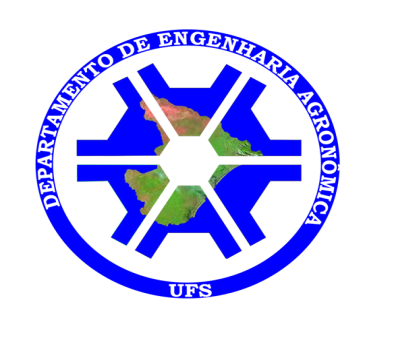 ATENÇÃO ÀS SEGUINTES OBSERVAÇÕES!Os horários dos campos 5 a 8 devem ser preenchidos em múltiplos de 30 minutos. O SIPAC não aceita horários diferentes de x:00 ou x:30.Para viagens LOCAIS só é preciso apresentar o formulário devidamente preenchido.Para viagens INTERMUNICIPAIS é preciso apresentar, além do formulário preenchido:a) lista de passageiros contendo nome completo e CPF (números de matrícula dos discentes não são aceitos pelo SIPAC para cadastro de requisições);b) cronograma da viagem (formato PDF).Para viagens INTERESTADUAIS os procedimentos são:1º. Solicitar à Secretaria do PPGAGRI abertura de requisição no SIPAC, apresentando a mesma documentação necessária para viagens intermunicipais (Observação nº 3).2º. Abrir um processo eletrônico com destino à PROAD, que deverá conter os seguintes documentos:Cópia da RV (Requisição de Veículo) cadastrada via SIPAC;Lista de passageiros com cópia do RG e CPF e número de matrícula estudantil;Folder do evento;Cronograma das atividades a serem realizadas.Para solicitar à Secretaria abertura de requisição de veículo, encaminhar o formulário ao e-mail ppgagri@academico.ufs.br Em se tratando de viagens intermunicipais e interestaduais, encaminhar também os documentos das letras a e b da Observação nº 3.TIPO DE VIAGEM- Ao lado constam os prazos mínimos para cadastro de requisições de veículo no SIPAC. Se não forem respeitados, o sistema sequer gera a requisição.- os prazos são iniciados no primeiro dia útil seguinte ao do cadastro da requisição no SIPAC e encerram no dia da viagem)LOCAL (2 dias úteis de antecedência)Destinos: Aracaju, São Cristóvão, Barra dos Coqueiros, Nossa Senhora do Socorro.TIPO DE VIAGEM- Ao lado constam os prazos mínimos para cadastro de requisições de veículo no SIPAC. Se não forem respeitados, o sistema sequer gera a requisição.- os prazos são iniciados no primeiro dia útil seguinte ao do cadastro da requisição no SIPAC e encerram no dia da viagem)INTERMUNICIPAL (10 dias úteis de antecedência – Portaria 45/2020-GR)Destinos: Demais municípios sergipanosINTERESTADUAL (15 dias úteis de antecedência – Portaria 377/2016-GR)1DESTINO (nome do município)2BENEFICIADO3RESPONSÁVEL PELA VIAGEM4TELEFONE DO RESPONSÁVEL PELA VIAGEM5DATA / HORA DE SÁIDA DA UFS___/___/_____, às ___:___6DATA / HORA PREVISTA DE CHEGADA AO DESTINO/EVENTO___/___/_____, às ___:___7DATA / HORA PREVISTA DE SAÍDA DO DESTINO/EVENTO___/___/_____, às ___:___8DATA / HORA DE CHEGADA À UFS___/___/_____, às ___:___10PONTO DE ENCONTRO11FINALIDADE12QUANTIDADE DE PASSAGEIROS A SEREM TRANSPORTADOS13QUANTIDADE DE CARGA (em Kg)(campo opcional)14OBSERVAÇÕES (campo opcional).